Publicado en Madrid el 22/10/2019 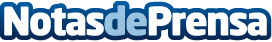 We Are Knitters lanza una nueva colección infantil en colaboración con Bobo ChosesLa empresa líder en venta de kits para tejer, We Are Knitters va a lanzar el próximo 24 de octubre una nueva colección infantil basada en el Cosmos junto con la empresa española Bobo ChosesDatos de contacto:Clara Gómez Álvarez653324073Nota de prensa publicada en: https://www.notasdeprensa.es/we-are-knitters-lanza-una-nueva-coleccion Categorias: Nacional Moda Sociedad Emprendedores Consumo Ocio para niños Industria Téxtil http://www.notasdeprensa.es